Do you need help or guidance finding work?We can support you with the following:Interview Skills SupportCV WritingCover and Speculative LettersFREE Internet accessJob Application FormsVacancies and RecruitmentJob Searching OnlineInformation advice and guidance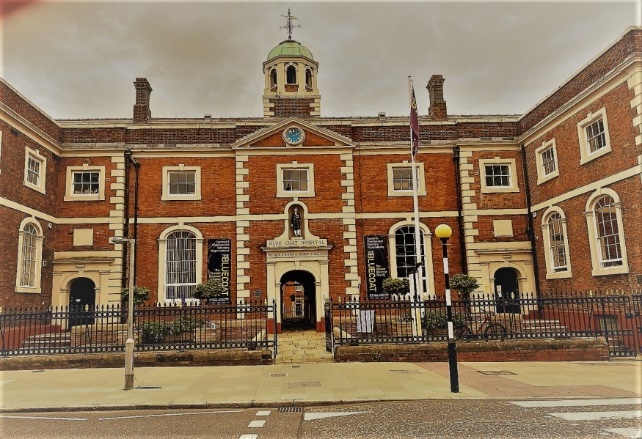 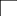 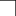 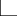 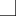 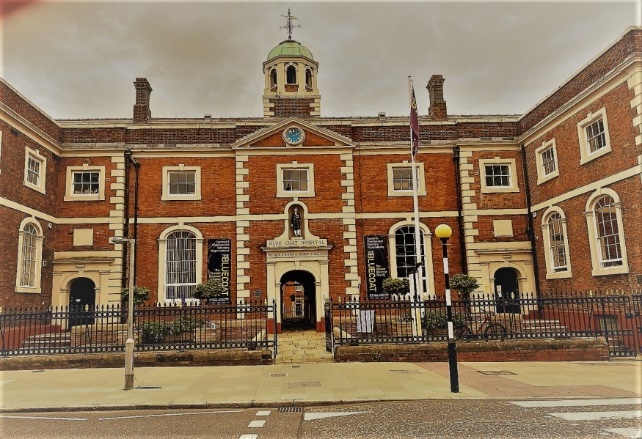 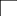 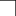 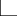 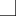 Job BrokerageEmployer LiaisonSector specific coursesDigital skills for workAnd much more ….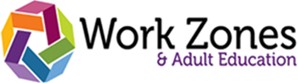 Chester Work Zone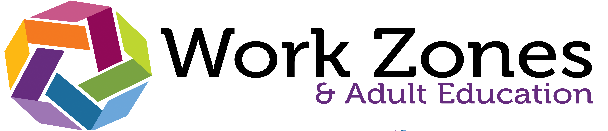 Chester Work ZoneChester Work ZoneChester Work ZoneChester Work ZoneThe Bluecoat Buildings		Mobile: 07775 717122Upper Northgate Street, Chester, CH1 4EE	workzonechester@cheshirewestandchester.gov.ukThe Bluecoat Buildings		Mobile: 07775 717122Upper Northgate Street, Chester, CH1 4EE	workzonechester@cheshirewestandchester.gov.ukThe Bluecoat Buildings		Mobile: 07775 717122Upper Northgate Street, Chester, CH1 4EE	workzonechester@cheshirewestandchester.gov.ukThe Bluecoat Buildings		Mobile: 07775 717122Upper Northgate Street, Chester, CH1 4EE	workzonechester@cheshirewestandchester.gov.ukThe Bluecoat Buildings		Mobile: 07775 717122Upper Northgate Street, Chester, CH1 4EE	workzonechester@cheshirewestandchester.gov.ukTerm 1 Sept—Dec 2022Term 1 Sept—Dec 2022Term 1 Sept—Dec 2022Term 1 Sept—Dec 2022Term 1 Sept—Dec 2022CourseDay/timeDateDurationVenueSeptemberSeptemberSeptemberSeptemberSeptemberSIA Security Course (Door STue to Fri Online 8.30am- 4.30pmMon to Wed              F2F 9 – 5pm  13th – 16th Sept    19th – 21st Sept                            7 Days4 Days (Zoom)3 Days face to face Chester Work ZoneConstruction and Building Crafts (CSCS Card)Mon to Wed9.30am – 2.30pm12th – 14th Sept3 DaysChester Work ZoneAward in Communication & Interview SkillsThurs – Friday 9.30am – 2.30pm29th -30th Sept2 DaysChester Work ZoneOctoberAward in Customer Service SkillsThurs – Fri9.30am – 2.30pm6th – 7th Oct2 DaysChester Work ZoneCleaning & Support Services (Includes COSHH Cert)Mon – Wed                          9.30am – 2.30pm3rd – 5th Oct3 DaysChester Work ZonePathway to Business Admin L2M, T, W, F9.30am—2.30pm10th,11th,13th 14th Oct4 DaysChester Work Zone Pathway to Finance L 2Mon – Thurs          9.30am – 2.30pm   17th – 20th Oct4 DaysChester work Zone Food HygieneFriday                   9.30am – 4pm21st Oct3 DaysChester Work ZonePathway to Childcare Level 1Mon – Thurs 9.30am – 2.30pm17th – 20th Oct4 DaysLache Primary SchoolAward in Customer Service SkillsMon – Thurs9.30am – 2.30pm28th – 29th Oct2 DaysChester Work ZoneNovNovNovNovNovPathway to Childcare L2M, T, W, F9.30am—2.30pm21st – 24th Nov4 DaysChester Work zoneFirst AidMonday                          9.30am – 12.30pm7th NovAMChester Work zoneConstruction and Building Crafts (CSCS Card)Mon - Wed9.30am – 2.30pm8th – 10th Nov3 DaysChester Work ZoneDecemberPathway to Health & Wellbeing M,T,TH, F9.30am – 2.30pm12th,13th,15th,16th Dec4 DaysChester Work Zone  FLT & Counterbalance - Forklift Truck Course — This is by referral to undertake a 5-day course at                    New Port Business Park. CH65 4LZ.  FLT & Counterbalance - Forklift Truck Course — This is by referral to undertake a 5-day course at                    New Port Business Park. CH65 4LZ.  FLT & Counterbalance - Forklift Truck Course — This is by referral to undertake a 5-day course at                    New Port Business Park. CH65 4LZ.  FLT & Counterbalance - Forklift Truck Course — This is by referral to undertake a 5-day course at                    New Port Business Park. CH65 4LZ.  FLT & Counterbalance - Forklift Truck Course — This is by referral to undertake a 5-day course at                    New Port Business Park. CH65 4LZ.IT Skills & Digital SupportIT Skills & Digital SupportIT Skills & Digital SupportIT Skills & Digital SupportIT Skills & Digital SupportIT Skills & Digital SupportIT Skills & Digital SupportIT Skills & Digital SupportIT Skills & Digital SupportIT Skills & Digital SupportIT Skills & Digital SupportIT Skills & Digital SupportIT Skills & Digital SupportIT Skills & Digital SupportIT Skills & Digital SupportCourseCourseCourseCourseDay/timeDay/timeDay/timeDay/timeDay/timeDay/timeDurationDurationDurationVenueVenueOnline Basics –Online Basics –Online Basics –Online Basics –Tue 1pm— 2.30pmTue 1pm— 2.30pmTue 1pm— 2.30pmOngoingOngoingOngoing1.5hr sessions1.5hr sessions1.5hr sessionsChester Work ZoneChester Work ZoneJob Search / CV support drop inJob Search / CV support drop inJob Search / CV support drop inJob Search / CV support drop inTues 2.30pm – 4.30pmTues 2.30pm – 4.30pmTues 2.30pm – 4.30pmOngoingOngoingOngoing1.5hr sessions1.5hr sessions1.5hr sessionsChester Work ZoneChester Work ZoneICDL — Level 1ICDL — Level 1ICDL — Level 1ICDL — Level 1Thursday 10am—3pmThursday 10am—3pmThursday 10am—3pmOngoingOngoingOngoing1.5hr sessions1.5hr sessions1.5hr sessionsChester Work zoneChester Work zoneICDL - Level 1 & Level 2 AwardICDL - Level 1 & Level 2 AwardICDL - Level 1 & Level 2 AwardICDL - Level 1 & Level 2 AwardFriday                 9.30am 1213.00pm – 3.30pmFriday                 9.30am 1213.00pm – 3.30pmFriday                 9.30am 1213.00pm – 3.30pm     Ongoing     Ongoing     Ongoing1.5hr sessions1.5hr sessions1.5hr sessionsChester Work Zone & OnlineChester Work Zone & Online*Earning Less than £18,525.50 If you are in employment and earning lessthan £18,525.50 (gross salary) your course may be FREE. Please bring in your last two month’s pay slips on enrolment.*Earning Less than £18,525.50 If you are in employment and earning lessthan £18,525.50 (gross salary) your course may be FREE. Please bring in your last two month’s pay slips on enrolment.*Earning Less than £18,525.50 If you are in employment and earning lessthan £18,525.50 (gross salary) your course may be FREE. Please bring in your last two month’s pay slips on enrolment.*Earning Less than £18,525.50 If you are in employment and earning lessthan £18,525.50 (gross salary) your course may be FREE. Please bring in your last two month’s pay slips on enrolment.*Earning Less than £18,525.50 If you are in employment and earning lessthan £18,525.50 (gross salary) your course may be FREE. Please bring in your last two month’s pay slips on enrolment.*Earning Less than £18,525.50 If you are in employment and earning lessthan £18,525.50 (gross salary) your course may be FREE. Please bring in your last two month’s pay slips on enrolment.*Earning Less than £18,525.50 If you are in employment and earning lessthan £18,525.50 (gross salary) your course may be FREE. Please bring in your last two month’s pay slips on enrolment.*Earning Less than £18,525.50 If you are in employment and earning lessthan £18,525.50 (gross salary) your course may be FREE. Please bring in your last two month’s pay slips on enrolment.*Earning Less than £18,525.50 If you are in employment and earning lessthan £18,525.50 (gross salary) your course may be FREE. Please bring in your last two month’s pay slips on enrolment.*Earning Less than £18,525.50 If you are in employment and earning lessthan £18,525.50 (gross salary) your course may be FREE. Please bring in your last two month’s pay slips on enrolment.Courses are FREE if you are in receipt of an income-based benefit.Courses are FREE if you are in receipt of an income-based benefit.Courses are FREE if you are in receipt of an income-based benefit.Courses are FREE if you are in receipt of an income-based benefit.Courses are FREE if you are in receipt of an income-based benefit.                                   Ongoing Courses & Support                                   Ongoing Courses & Support                                   Ongoing Courses & Support                                   Ongoing Courses & Support                                   Ongoing Courses & Support                                   Ongoing Courses & Support                                   Ongoing Courses & Support                                   Ongoing Courses & Support                                   Ongoing Courses & Support                                   Ongoing Courses & Support                                   Ongoing Courses & Support                                   Ongoing Courses & Support                                   Ongoing Courses & Support                                   Ongoing Courses & Support                                   Ongoing Courses & SupportCourseCourseCourseCourseCourseCourseDay/timeDay/timeDay/timeStart dateStart dateDurationDurationDurationVenueSteps to Work – By appointmentSteps to Work – By appointmentSteps to Work – By appointmentSteps to Work – By appointmentSteps to Work – By appointmentSteps to Work – By appointmentMon & Wed all dayMon & Wed all dayMon & Wed all day1hr sessions1hr sessionsOngoingOngoingOngoingChester Work Zone & OnlineEmployment Support Mentoring Journey First/New LeafEmployment Support Mentoring Journey First/New LeafEmployment Support Mentoring Journey First/New LeafEmployment Support Mentoring Journey First/New LeafEmployment Support Mentoring Journey First/New LeafEmployment Support Mentoring Journey First/New LeafDailyDailyDailyOngoingOngoingOngoingOngoingOngoingVariousStructured Work Club - Appointment OnlyStructured Work Club - Appointment OnlyStructured Work Club - Appointment OnlyStructured Work Club - Appointment OnlyStructured Work Club - Appointment OnlyStructured Work Club - Appointment OnlyTuesday10.00am -12 pmTuesday10.00am -12 pmTuesday10.00am -12 pmOngoingOngoing2 h2 h2 hChester Work ZoneNHS IAPT – Wellbeing TherapiesNHS IAPT – Wellbeing TherapiesNHS IAPT – Wellbeing TherapiesNHS IAPT – Wellbeing TherapiesNHS IAPT – Wellbeing TherapiesNHS IAPT – Wellbeing TherapiesBy referralBy referralBy referralOngoingOngoingOngoingOngoingOngoingLocal VenueOngoing Courses & Support OverviewsOngoing Courses & Support OverviewsOngoing Courses & Support OverviewsOngoing Courses & Support OverviewsOngoing Courses & Support OverviewsOngoing Courses & Support OverviewsOngoing Courses & Support OverviewsOngoing Courses & Support OverviewsOngoing Courses & Support OverviewsOngoing Courses & Support OverviewsOngoing Courses & Support OverviewsOngoing Courses & Support OverviewsOngoing Courses & Support OverviewsOngoing Courses & Support OverviewsOngoing Courses & Support OverviewsSteps To WorkA personal one to one discussion and Work Zone registration that will determine your employability skills. It will help you to understand what you are good at and identify what skills you need to          develop to increase your employability. During this session customers will complete a full assessment including Math and English and agree an action plan of support.A personal one to one discussion and Work Zone registration that will determine your employability skills. It will help you to understand what you are good at and identify what skills you need to          develop to increase your employability. During this session customers will complete a full assessment including Math and English and agree an action plan of support.A personal one to one discussion and Work Zone registration that will determine your employability skills. It will help you to understand what you are good at and identify what skills you need to          develop to increase your employability. During this session customers will complete a full assessment including Math and English and agree an action plan of support.A personal one to one discussion and Work Zone registration that will determine your employability skills. It will help you to understand what you are good at and identify what skills you need to          develop to increase your employability. During this session customers will complete a full assessment including Math and English and agree an action plan of support.A personal one to one discussion and Work Zone registration that will determine your employability skills. It will help you to understand what you are good at and identify what skills you need to          develop to increase your employability. During this session customers will complete a full assessment including Math and English and agree an action plan of support.A personal one to one discussion and Work Zone registration that will determine your employability skills. It will help you to understand what you are good at and identify what skills you need to          develop to increase your employability. During this session customers will complete a full assessment including Math and English and agree an action plan of support.A personal one to one discussion and Work Zone registration that will determine your employability skills. It will help you to understand what you are good at and identify what skills you need to          develop to increase your employability. During this session customers will complete a full assessment including Math and English and agree an action plan of support.A personal one to one discussion and Work Zone registration that will determine your employability skills. It will help you to understand what you are good at and identify what skills you need to          develop to increase your employability. During this session customers will complete a full assessment including Math and English and agree an action plan of support.A personal one to one discussion and Work Zone registration that will determine your employability skills. It will help you to understand what you are good at and identify what skills you need to          develop to increase your employability. During this session customers will complete a full assessment including Math and English and agree an action plan of support.A personal one to one discussion and Work Zone registration that will determine your employability skills. It will help you to understand what you are good at and identify what skills you need to          develop to increase your employability. During this session customers will complete a full assessment including Math and English and agree an action plan of support.A personal one to one discussion and Work Zone registration that will determine your employability skills. It will help you to understand what you are good at and identify what skills you need to          develop to increase your employability. During this session customers will complete a full assessment including Math and English and agree an action plan of support.A personal one to one discussion and Work Zone registration that will determine your employability skills. It will help you to understand what you are good at and identify what skills you need to          develop to increase your employability. During this session customers will complete a full assessment including Math and English and agree an action plan of support.A personal one to one discussion and Work Zone registration that will determine your employability skills. It will help you to understand what you are good at and identify what skills you need to          develop to increase your employability. During this session customers will complete a full assessment including Math and English and agree an action plan of support.A personal one to one discussion and Work Zone registration that will determine your employability skills. It will help you to understand what you are good at and identify what skills you need to          develop to increase your employability. During this session customers will complete a full assessment including Math and English and agree an action plan of support.Structured Work ClubAn ongoing face to face tutor led 6 weeks structured and focused work club, it covers CV Health Check, Hidden Job Markets, interview essentials, maximise your application, using job sites,      effectively, using LinkedIn to find work. These themes will be incorporated into job search activities.An ongoing face to face tutor led 6 weeks structured and focused work club, it covers CV Health Check, Hidden Job Markets, interview essentials, maximise your application, using job sites,      effectively, using LinkedIn to find work. These themes will be incorporated into job search activities.An ongoing face to face tutor led 6 weeks structured and focused work club, it covers CV Health Check, Hidden Job Markets, interview essentials, maximise your application, using job sites,      effectively, using LinkedIn to find work. These themes will be incorporated into job search activities.An ongoing face to face tutor led 6 weeks structured and focused work club, it covers CV Health Check, Hidden Job Markets, interview essentials, maximise your application, using job sites,      effectively, using LinkedIn to find work. These themes will be incorporated into job search activities.An ongoing face to face tutor led 6 weeks structured and focused work club, it covers CV Health Check, Hidden Job Markets, interview essentials, maximise your application, using job sites,      effectively, using LinkedIn to find work. These themes will be incorporated into job search activities.An ongoing face to face tutor led 6 weeks structured and focused work club, it covers CV Health Check, Hidden Job Markets, interview essentials, maximise your application, using job sites,      effectively, using LinkedIn to find work. These themes will be incorporated into job search activities.An ongoing face to face tutor led 6 weeks structured and focused work club, it covers CV Health Check, Hidden Job Markets, interview essentials, maximise your application, using job sites,      effectively, using LinkedIn to find work. These themes will be incorporated into job search activities.An ongoing face to face tutor led 6 weeks structured and focused work club, it covers CV Health Check, Hidden Job Markets, interview essentials, maximise your application, using job sites,      effectively, using LinkedIn to find work. These themes will be incorporated into job search activities.An ongoing face to face tutor led 6 weeks structured and focused work club, it covers CV Health Check, Hidden Job Markets, interview essentials, maximise your application, using job sites,      effectively, using LinkedIn to find work. These themes will be incorporated into job search activities.An ongoing face to face tutor led 6 weeks structured and focused work club, it covers CV Health Check, Hidden Job Markets, interview essentials, maximise your application, using job sites,      effectively, using LinkedIn to find work. These themes will be incorporated into job search activities.An ongoing face to face tutor led 6 weeks structured and focused work club, it covers CV Health Check, Hidden Job Markets, interview essentials, maximise your application, using job sites,      effectively, using LinkedIn to find work. These themes will be incorporated into job search activities.An ongoing face to face tutor led 6 weeks structured and focused work club, it covers CV Health Check, Hidden Job Markets, interview essentials, maximise your application, using job sites,      effectively, using LinkedIn to find work. These themes will be incorporated into job search activities.An ongoing face to face tutor led 6 weeks structured and focused work club, it covers CV Health Check, Hidden Job Markets, interview essentials, maximise your application, using job sites,      effectively, using LinkedIn to find work. These themes will be incorporated into job search activities.An ongoing face to face tutor led 6 weeks structured and focused work club, it covers CV Health Check, Hidden Job Markets, interview essentials, maximise your application, using job sites,      effectively, using LinkedIn to find work. These themes will be incorporated into job search activities.Journey First MentoringAvailable for customers who have been unemployed for six months or more. Tailored 1-2-1 wrap around employment support with a dedicated mentor including: work placement and experience to explore new paths, access to education and training regardless of your level, training and courses to gain qualifications with support and guidance to unlock your potential.Available for customers who have been unemployed for six months or more. Tailored 1-2-1 wrap around employment support with a dedicated mentor including: work placement and experience to explore new paths, access to education and training regardless of your level, training and courses to gain qualifications with support and guidance to unlock your potential.Available for customers who have been unemployed for six months or more. Tailored 1-2-1 wrap around employment support with a dedicated mentor including: work placement and experience to explore new paths, access to education and training regardless of your level, training and courses to gain qualifications with support and guidance to unlock your potential.Available for customers who have been unemployed for six months or more. Tailored 1-2-1 wrap around employment support with a dedicated mentor including: work placement and experience to explore new paths, access to education and training regardless of your level, training and courses to gain qualifications with support and guidance to unlock your potential.Available for customers who have been unemployed for six months or more. Tailored 1-2-1 wrap around employment support with a dedicated mentor including: work placement and experience to explore new paths, access to education and training regardless of your level, training and courses to gain qualifications with support and guidance to unlock your potential.Available for customers who have been unemployed for six months or more. Tailored 1-2-1 wrap around employment support with a dedicated mentor including: work placement and experience to explore new paths, access to education and training regardless of your level, training and courses to gain qualifications with support and guidance to unlock your potential.Available for customers who have been unemployed for six months or more. Tailored 1-2-1 wrap around employment support with a dedicated mentor including: work placement and experience to explore new paths, access to education and training regardless of your level, training and courses to gain qualifications with support and guidance to unlock your potential.Available for customers who have been unemployed for six months or more. Tailored 1-2-1 wrap around employment support with a dedicated mentor including: work placement and experience to explore new paths, access to education and training regardless of your level, training and courses to gain qualifications with support and guidance to unlock your potential.Available for customers who have been unemployed for six months or more. Tailored 1-2-1 wrap around employment support with a dedicated mentor including: work placement and experience to explore new paths, access to education and training regardless of your level, training and courses to gain qualifications with support and guidance to unlock your potential.Available for customers who have been unemployed for six months or more. Tailored 1-2-1 wrap around employment support with a dedicated mentor including: work placement and experience to explore new paths, access to education and training regardless of your level, training and courses to gain qualifications with support and guidance to unlock your potential.Available for customers who have been unemployed for six months or more. Tailored 1-2-1 wrap around employment support with a dedicated mentor including: work placement and experience to explore new paths, access to education and training regardless of your level, training and courses to gain qualifications with support and guidance to unlock your potential.Available for customers who have been unemployed for six months or more. Tailored 1-2-1 wrap around employment support with a dedicated mentor including: work placement and experience to explore new paths, access to education and training regardless of your level, training and courses to gain qualifications with support and guidance to unlock your potential.Available for customers who have been unemployed for six months or more. Tailored 1-2-1 wrap around employment support with a dedicated mentor including: work placement and experience to explore new paths, access to education and training regardless of your level, training and courses to gain qualifications with support and guidance to unlock your potential.Available for customers who have been unemployed for six months or more. Tailored 1-2-1 wrap around employment support with a dedicated mentor including: work placement and experience to explore new paths, access to education and training regardless of your level, training and courses to gain qualifications with support and guidance to unlock your potential.Wellbeing Services & Work ShopsWellbeing Services & Work ShopsWellbeing Services & Work ShopsWellbeing Services & Work ShopsWellbeing Services & Work ShopsWellbeing Services & Work ShopsWellbeing Services & Work ShopsWellbeing Services & Work ShopsWellbeing Services & Work ShopsWellbeing Services & Work ShopsWellbeing Services & Work ShopsWellbeing Services & Work ShopsWellbeing Services & Work ShopsWellbeing Services & Work ShopsWellbeing Services & Work ShopsConfidence & Motivation A 7 week course supporting developing confidence and motivation starting Wed 28th Sept every Wed 9.30am to 11.30am. Enquire for further details.A 7 week course supporting developing confidence and motivation starting Wed 28th Sept every Wed 9.30am to 11.30am. Enquire for further details.A 7 week course supporting developing confidence and motivation starting Wed 28th Sept every Wed 9.30am to 11.30am. Enquire for further details.A 7 week course supporting developing confidence and motivation starting Wed 28th Sept every Wed 9.30am to 11.30am. Enquire for further details.A 7 week course supporting developing confidence and motivation starting Wed 28th Sept every Wed 9.30am to 11.30am. Enquire for further details.A 7 week course supporting developing confidence and motivation starting Wed 28th Sept every Wed 9.30am to 11.30am. Enquire for further details.A 7 week course supporting developing confidence and motivation starting Wed 28th Sept every Wed 9.30am to 11.30am. Enquire for further details.A 7 week course supporting developing confidence and motivation starting Wed 28th Sept every Wed 9.30am to 11.30am. Enquire for further details.A 7 week course supporting developing confidence and motivation starting Wed 28th Sept every Wed 9.30am to 11.30am. Enquire for further details.A 7 week course supporting developing confidence and motivation starting Wed 28th Sept every Wed 9.30am to 11.30am. Enquire for further details.A 7 week course supporting developing confidence and motivation starting Wed 28th Sept every Wed 9.30am to 11.30am. Enquire for further details.A 7 week course supporting developing confidence and motivation starting Wed 28th Sept every Wed 9.30am to 11.30am. Enquire for further details.A 7 week course supporting developing confidence and motivation starting Wed 28th Sept every Wed 9.30am to 11.30am. Enquire for further details.A 7 week course supporting developing confidence and motivation starting Wed 28th Sept every Wed 9.30am to 11.30am. Enquire for further details.Brio Leisure 7-day passPlease visit the Brio Site Getting back into fitness for FREE! - Brio LeisurePlease visit the Brio Site Getting back into fitness for FREE! - Brio LeisurePlease visit the Brio Site Getting back into fitness for FREE! - Brio LeisurePlease visit the Brio Site Getting back into fitness for FREE! - Brio LeisurePlease visit the Brio Site Getting back into fitness for FREE! - Brio LeisurePlease visit the Brio Site Getting back into fitness for FREE! - Brio LeisurePlease visit the Brio Site Getting back into fitness for FREE! - Brio LeisurePlease visit the Brio Site Getting back into fitness for FREE! - Brio LeisurePlease visit the Brio Site Getting back into fitness for FREE! - Brio LeisurePlease visit the Brio Site Getting back into fitness for FREE! - Brio LeisurePlease visit the Brio Site Getting back into fitness for FREE! - Brio LeisurePlease visit the Brio Site Getting back into fitness for FREE! - Brio LeisurePlease visit the Brio Site Getting back into fitness for FREE! - Brio LeisurePlease visit the Brio Site Getting back into fitness for FREE! - Brio LeisureWest Cheshire Food BankAvailable to provide short term, emergency food to individuals and families in crisis by referral.Available to provide short term, emergency food to individuals and families in crisis by referral.Available to provide short term, emergency food to individuals and families in crisis by referral.Available to provide short term, emergency food to individuals and families in crisis by referral.Available to provide short term, emergency food to individuals and families in crisis by referral.Available to provide short term, emergency food to individuals and families in crisis by referral.Available to provide short term, emergency food to individuals and families in crisis by referral.Available to provide short term, emergency food to individuals and families in crisis by referral.Available to provide short term, emergency food to individuals and families in crisis by referral.Available to provide short term, emergency food to individuals and families in crisis by referral.Available to provide short term, emergency food to individuals and families in crisis by referral.Available to provide short term, emergency food to individuals and families in crisis by referral.Available to provide short term, emergency food to individuals and families in crisis by referral.Available to provide short term, emergency food to individuals and families in crisis by referral.All activities within this programmes were confirmed at the time of creation, however, are subject to alteration at the discretion of the Work Zone- so please check in plenty of time before attending a booked activity.All activities within this programmes were confirmed at the time of creation, however, are subject to alteration at the discretion of the Work Zone- so please check in plenty of time before attending a booked activity.All activities within this programmes were confirmed at the time of creation, however, are subject to alteration at the discretion of the Work Zone- so please check in plenty of time before attending a booked activity.All activities within this programmes were confirmed at the time of creation, however, are subject to alteration at the discretion of the Work Zone- so please check in plenty of time before attending a booked activity.All activities within this programmes were confirmed at the time of creation, however, are subject to alteration at the discretion of the Work Zone- so please check in plenty of time before attending a booked activity.All activities within this programmes were confirmed at the time of creation, however, are subject to alteration at the discretion of the Work Zone- so please check in plenty of time before attending a booked activity.All activities within this programmes were confirmed at the time of creation, however, are subject to alteration at the discretion of the Work Zone- so please check in plenty of time before attending a booked activity.All activities within this programmes were confirmed at the time of creation, however, are subject to alteration at the discretion of the Work Zone- so please check in plenty of time before attending a booked activity.All activities within this programmes were confirmed at the time of creation, however, are subject to alteration at the discretion of the Work Zone- so please check in plenty of time before attending a booked activity.All activities within this programmes were confirmed at the time of creation, however, are subject to alteration at the discretion of the Work Zone- so please check in plenty of time before attending a booked activity.All activities within this programmes were confirmed at the time of creation, however, are subject to alteration at the discretion of the Work Zone- so please check in plenty of time before attending a booked activity.All activities within this programmes were confirmed at the time of creation, however, are subject to alteration at the discretion of the Work Zone- so please check in plenty of time before attending a booked activity.All activities within this programmes were confirmed at the time of creation, however, are subject to alteration at the discretion of the Work Zone- so please check in plenty of time before attending a booked activity.All activities within this programmes were confirmed at the time of creation, however, are subject to alteration at the discretion of the Work Zone- so please check in plenty of time before attending a booked activity.All activities within this programmes were confirmed at the time of creation, however, are subject to alteration at the discretion of the Work Zone- so please check in plenty of time before attending a booked activity.                                          Course Overviews                                          Course Overviews                                          Course Overviews                                          Course Overviews                                          Course Overviews                                          Course Overviews                                          Course Overviews                                          Course Overviews                                          Course Overviews                                          Course Overviews                                          Course Overviews                                          Course Overviews                                          Course Overviews                                          Course Overviews                                          Course OverviewsForklift Truck - Counterbalance & ReachForklift Truck - Counterbalance & ReachAn ongoing five-day Forklift Truck course with an opportunity to acquire either a full or refresher FLT license for Counterbalance or Reach trucks. On completion the learner will achieve an NVQ Level 2 Award for refresher or full FLT License.An ongoing five-day Forklift Truck course with an opportunity to acquire either a full or refresher FLT license for Counterbalance or Reach trucks. On completion the learner will achieve an NVQ Level 2 Award for refresher or full FLT License.An ongoing five-day Forklift Truck course with an opportunity to acquire either a full or refresher FLT license for Counterbalance or Reach trucks. On completion the learner will achieve an NVQ Level 2 Award for refresher or full FLT License.An ongoing five-day Forklift Truck course with an opportunity to acquire either a full or refresher FLT license for Counterbalance or Reach trucks. On completion the learner will achieve an NVQ Level 2 Award for refresher or full FLT License.An ongoing five-day Forklift Truck course with an opportunity to acquire either a full or refresher FLT license for Counterbalance or Reach trucks. On completion the learner will achieve an NVQ Level 2 Award for refresher or full FLT License.An ongoing five-day Forklift Truck course with an opportunity to acquire either a full or refresher FLT license for Counterbalance or Reach trucks. On completion the learner will achieve an NVQ Level 2 Award for refresher or full FLT License.An ongoing five-day Forklift Truck course with an opportunity to acquire either a full or refresher FLT license for Counterbalance or Reach trucks. On completion the learner will achieve an NVQ Level 2 Award for refresher or full FLT License.An ongoing five-day Forklift Truck course with an opportunity to acquire either a full or refresher FLT license for Counterbalance or Reach trucks. On completion the learner will achieve an NVQ Level 2 Award for refresher or full FLT License.An ongoing five-day Forklift Truck course with an opportunity to acquire either a full or refresher FLT license for Counterbalance or Reach trucks. On completion the learner will achieve an NVQ Level 2 Award for refresher or full FLT License.An ongoing five-day Forklift Truck course with an opportunity to acquire either a full or refresher FLT license for Counterbalance or Reach trucks. On completion the learner will achieve an NVQ Level 2 Award for refresher or full FLT License.An ongoing five-day Forklift Truck course with an opportunity to acquire either a full or refresher FLT license for Counterbalance or Reach trucks. On completion the learner will achieve an NVQ Level 2 Award for refresher or full FLT License.An ongoing five-day Forklift Truck course with an opportunity to acquire either a full or refresher FLT license for Counterbalance or Reach trucks. On completion the learner will achieve an NVQ Level 2 Award for refresher or full FLT License.An ongoing five-day Forklift Truck course with an opportunity to acquire either a full or refresher FLT license for Counterbalance or Reach trucks. On completion the learner will achieve an NVQ Level 2 Award for refresher or full FLT License.Introduction To Construction—CSCSIntroduction To Construction—CSCSThis four-day course has been designed to look at the industry, the size and scope of the organisations involved as well as the teamwork skills required and most importantly the health and safety for this high risk, high hazard environment.This four-day course has been designed to look at the industry, the size and scope of the organisations involved as well as the teamwork skills required and most importantly the health and safety for this high risk, high hazard environment.This four-day course has been designed to look at the industry, the size and scope of the organisations involved as well as the teamwork skills required and most importantly the health and safety for this high risk, high hazard environment.This four-day course has been designed to look at the industry, the size and scope of the organisations involved as well as the teamwork skills required and most importantly the health and safety for this high risk, high hazard environment.This four-day course has been designed to look at the industry, the size and scope of the organisations involved as well as the teamwork skills required and most importantly the health and safety for this high risk, high hazard environment.This four-day course has been designed to look at the industry, the size and scope of the organisations involved as well as the teamwork skills required and most importantly the health and safety for this high risk, high hazard environment.This four-day course has been designed to look at the industry, the size and scope of the organisations involved as well as the teamwork skills required and most importantly the health and safety for this high risk, high hazard environment.This four-day course has been designed to look at the industry, the size and scope of the organisations involved as well as the teamwork skills required and most importantly the health and safety for this high risk, high hazard environment.This four-day course has been designed to look at the industry, the size and scope of the organisations involved as well as the teamwork skills required and most importantly the health and safety for this high risk, high hazard environment.This four-day course has been designed to look at the industry, the size and scope of the organisations involved as well as the teamwork skills required and most importantly the health and safety for this high risk, high hazard environment.This four-day course has been designed to look at the industry, the size and scope of the organisations involved as well as the teamwork skills required and most importantly the health and safety for this high risk, high hazard environment.This four-day course has been designed to look at the industry, the size and scope of the organisations involved as well as the teamwork skills required and most importantly the health and safety for this high risk, high hazard environment.This four-day course has been designed to look at the industry, the size and scope of the organisations involved as well as the teamwork skills required and most importantly the health and safety for this high risk, high hazard environment.Level 1 Award in Warehousing & Storage Skills Level 1 Award in Warehousing & Storage Skills This programme has been developed based on the roles, responsibilities, and personal skills to per-form effectively within a warehousing & storage environment. This includes time management, team-working, customer services skills and how communication is key to getting this role completed effectively. Those attending will use problem-solving skills, process data, and focus on the skills to gain employment in this sectorThis programme has been developed based on the roles, responsibilities, and personal skills to per-form effectively within a warehousing & storage environment. This includes time management, team-working, customer services skills and how communication is key to getting this role completed effectively. Those attending will use problem-solving skills, process data, and focus on the skills to gain employment in this sectorThis programme has been developed based on the roles, responsibilities, and personal skills to per-form effectively within a warehousing & storage environment. This includes time management, team-working, customer services skills and how communication is key to getting this role completed effectively. Those attending will use problem-solving skills, process data, and focus on the skills to gain employment in this sectorThis programme has been developed based on the roles, responsibilities, and personal skills to per-form effectively within a warehousing & storage environment. This includes time management, team-working, customer services skills and how communication is key to getting this role completed effectively. Those attending will use problem-solving skills, process data, and focus on the skills to gain employment in this sectorThis programme has been developed based on the roles, responsibilities, and personal skills to per-form effectively within a warehousing & storage environment. This includes time management, team-working, customer services skills and how communication is key to getting this role completed effectively. Those attending will use problem-solving skills, process data, and focus on the skills to gain employment in this sectorThis programme has been developed based on the roles, responsibilities, and personal skills to per-form effectively within a warehousing & storage environment. This includes time management, team-working, customer services skills and how communication is key to getting this role completed effectively. Those attending will use problem-solving skills, process data, and focus on the skills to gain employment in this sectorThis programme has been developed based on the roles, responsibilities, and personal skills to per-form effectively within a warehousing & storage environment. This includes time management, team-working, customer services skills and how communication is key to getting this role completed effectively. Those attending will use problem-solving skills, process data, and focus on the skills to gain employment in this sectorThis programme has been developed based on the roles, responsibilities, and personal skills to per-form effectively within a warehousing & storage environment. This includes time management, team-working, customer services skills and how communication is key to getting this role completed effectively. Those attending will use problem-solving skills, process data, and focus on the skills to gain employment in this sectorThis programme has been developed based on the roles, responsibilities, and personal skills to per-form effectively within a warehousing & storage environment. This includes time management, team-working, customer services skills and how communication is key to getting this role completed effectively. Those attending will use problem-solving skills, process data, and focus on the skills to gain employment in this sectorThis programme has been developed based on the roles, responsibilities, and personal skills to per-form effectively within a warehousing & storage environment. This includes time management, team-working, customer services skills and how communication is key to getting this role completed effectively. Those attending will use problem-solving skills, process data, and focus on the skills to gain employment in this sectorThis programme has been developed based on the roles, responsibilities, and personal skills to per-form effectively within a warehousing & storage environment. This includes time management, team-working, customer services skills and how communication is key to getting this role completed effectively. Those attending will use problem-solving skills, process data, and focus on the skills to gain employment in this sectorThis programme has been developed based on the roles, responsibilities, and personal skills to per-form effectively within a warehousing & storage environment. This includes time management, team-working, customer services skills and how communication is key to getting this role completed effectively. Those attending will use problem-solving skills, process data, and focus on the skills to gain employment in this sectorThis programme has been developed based on the roles, responsibilities, and personal skills to per-form effectively within a warehousing & storage environment. This includes time management, team-working, customer services skills and how communication is key to getting this role completed effectively. Those attending will use problem-solving skills, process data, and focus on the skills to gain employment in this sectorE3 Prepare for Work Award.E3 Prepare for Work Award.This course helps to prepare you for employment.  You will learn about recruitment and undertake preparation work for interviews. The course includes a mock interview and feedback.This course helps to prepare you for employment.  You will learn about recruitment and undertake preparation work for interviews. The course includes a mock interview and feedback.This course helps to prepare you for employment.  You will learn about recruitment and undertake preparation work for interviews. The course includes a mock interview and feedback.This course helps to prepare you for employment.  You will learn about recruitment and undertake preparation work for interviews. The course includes a mock interview and feedback.This course helps to prepare you for employment.  You will learn about recruitment and undertake preparation work for interviews. The course includes a mock interview and feedback.This course helps to prepare you for employment.  You will learn about recruitment and undertake preparation work for interviews. The course includes a mock interview and feedback.This course helps to prepare you for employment.  You will learn about recruitment and undertake preparation work for interviews. The course includes a mock interview and feedback.This course helps to prepare you for employment.  You will learn about recruitment and undertake preparation work for interviews. The course includes a mock interview and feedback.This course helps to prepare you for employment.  You will learn about recruitment and undertake preparation work for interviews. The course includes a mock interview and feedback.This course helps to prepare you for employment.  You will learn about recruitment and undertake preparation work for interviews. The course includes a mock interview and feedback.This course helps to prepare you for employment.  You will learn about recruitment and undertake preparation work for interviews. The course includes a mock interview and feedback.This course helps to prepare you for employment.  You will learn about recruitment and undertake preparation work for interviews. The course includes a mock interview and feedback.This course helps to prepare you for employment.  You will learn about recruitment and undertake preparation work for interviews. The course includes a mock interview and feedback.Introduction to Emergency First AidIntroduction to Emergency First AidCourse content includes CPR in Adults, Children, and babies’ recovery position, Choking and how to use and locate a Defibrillator (AED)Course content includes CPR in Adults, Children, and babies’ recovery position, Choking and how to use and locate a Defibrillator (AED)Course content includes CPR in Adults, Children, and babies’ recovery position, Choking and how to use and locate a Defibrillator (AED)Course content includes CPR in Adults, Children, and babies’ recovery position, Choking and how to use and locate a Defibrillator (AED)Course content includes CPR in Adults, Children, and babies’ recovery position, Choking and how to use and locate a Defibrillator (AED)Course content includes CPR in Adults, Children, and babies’ recovery position, Choking and how to use and locate a Defibrillator (AED)Course content includes CPR in Adults, Children, and babies’ recovery position, Choking and how to use and locate a Defibrillator (AED)Course content includes CPR in Adults, Children, and babies’ recovery position, Choking and how to use and locate a Defibrillator (AED)Course content includes CPR in Adults, Children, and babies’ recovery position, Choking and how to use and locate a Defibrillator (AED)Course content includes CPR in Adults, Children, and babies’ recovery position, Choking and how to use and locate a Defibrillator (AED)Course content includes CPR in Adults, Children, and babies’ recovery position, Choking and how to use and locate a Defibrillator (AED)Course content includes CPR in Adults, Children, and babies’ recovery position, Choking and how to use and locate a Defibrillator (AED)Course content includes CPR in Adults, Children, and babies’ recovery position, Choking and how to use and locate a Defibrillator (AED)Pathway to Business Administration Level 2Pathway to Business Administration Level 2This online 4-day course has been designed to enhance the learner’s skills to enable you to work in an office environment. It will develop your office administration skills and give you both practical and theoretical skills covering all aspects of business communications, customer’s service skills and understand the importance of respecting the needs of customers.This online 4-day course has been designed to enhance the learner’s skills to enable you to work in an office environment. It will develop your office administration skills and give you both practical and theoretical skills covering all aspects of business communications, customer’s service skills and understand the importance of respecting the needs of customers.This online 4-day course has been designed to enhance the learner’s skills to enable you to work in an office environment. It will develop your office administration skills and give you both practical and theoretical skills covering all aspects of business communications, customer’s service skills and understand the importance of respecting the needs of customers.This online 4-day course has been designed to enhance the learner’s skills to enable you to work in an office environment. It will develop your office administration skills and give you both practical and theoretical skills covering all aspects of business communications, customer’s service skills and understand the importance of respecting the needs of customers.This online 4-day course has been designed to enhance the learner’s skills to enable you to work in an office environment. It will develop your office administration skills and give you both practical and theoretical skills covering all aspects of business communications, customer’s service skills and understand the importance of respecting the needs of customers.This online 4-day course has been designed to enhance the learner’s skills to enable you to work in an office environment. It will develop your office administration skills and give you both practical and theoretical skills covering all aspects of business communications, customer’s service skills and understand the importance of respecting the needs of customers.This online 4-day course has been designed to enhance the learner’s skills to enable you to work in an office environment. It will develop your office administration skills and give you both practical and theoretical skills covering all aspects of business communications, customer’s service skills and understand the importance of respecting the needs of customers.This online 4-day course has been designed to enhance the learner’s skills to enable you to work in an office environment. It will develop your office administration skills and give you both practical and theoretical skills covering all aspects of business communications, customer’s service skills and understand the importance of respecting the needs of customers.This online 4-day course has been designed to enhance the learner’s skills to enable you to work in an office environment. It will develop your office administration skills and give you both practical and theoretical skills covering all aspects of business communications, customer’s service skills and understand the importance of respecting the needs of customers.This online 4-day course has been designed to enhance the learner’s skills to enable you to work in an office environment. It will develop your office administration skills and give you both practical and theoretical skills covering all aspects of business communications, customer’s service skills and understand the importance of respecting the needs of customers.This online 4-day course has been designed to enhance the learner’s skills to enable you to work in an office environment. It will develop your office administration skills and give you both practical and theoretical skills covering all aspects of business communications, customer’s service skills and understand the importance of respecting the needs of customers.This online 4-day course has been designed to enhance the learner’s skills to enable you to work in an office environment. It will develop your office administration skills and give you both practical and theoretical skills covering all aspects of business communications, customer’s service skills and understand the importance of respecting the needs of customers.This online 4-day course has been designed to enhance the learner’s skills to enable you to work in an office environment. It will develop your office administration skills and give you both practical and theoretical skills covering all aspects of business communications, customer’s service skills and understand the importance of respecting the needs of customers.Pathway to Finance level 2Pathway to Finance level 2This course is a follow on for learner who may have undertaken business administration and want to progress and gain skills and knowledge within the business finance sector.  You will learn about purchase ordering and cover areas of administrating finance.   This course is a follow on for learner who may have undertaken business administration and want to progress and gain skills and knowledge within the business finance sector.  You will learn about purchase ordering and cover areas of administrating finance.   This course is a follow on for learner who may have undertaken business administration and want to progress and gain skills and knowledge within the business finance sector.  You will learn about purchase ordering and cover areas of administrating finance.   This course is a follow on for learner who may have undertaken business administration and want to progress and gain skills and knowledge within the business finance sector.  You will learn about purchase ordering and cover areas of administrating finance.   This course is a follow on for learner who may have undertaken business administration and want to progress and gain skills and knowledge within the business finance sector.  You will learn about purchase ordering and cover areas of administrating finance.   This course is a follow on for learner who may have undertaken business administration and want to progress and gain skills and knowledge within the business finance sector.  You will learn about purchase ordering and cover areas of administrating finance.   This course is a follow on for learner who may have undertaken business administration and want to progress and gain skills and knowledge within the business finance sector.  You will learn about purchase ordering and cover areas of administrating finance.   This course is a follow on for learner who may have undertaken business administration and want to progress and gain skills and knowledge within the business finance sector.  You will learn about purchase ordering and cover areas of administrating finance.   This course is a follow on for learner who may have undertaken business administration and want to progress and gain skills and knowledge within the business finance sector.  You will learn about purchase ordering and cover areas of administrating finance.   This course is a follow on for learner who may have undertaken business administration and want to progress and gain skills and knowledge within the business finance sector.  You will learn about purchase ordering and cover areas of administrating finance.   This course is a follow on for learner who may have undertaken business administration and want to progress and gain skills and knowledge within the business finance sector.  You will learn about purchase ordering and cover areas of administrating finance.   This course is a follow on for learner who may have undertaken business administration and want to progress and gain skills and knowledge within the business finance sector.  You will learn about purchase ordering and cover areas of administrating finance.   This course is a follow on for learner who may have undertaken business administration and want to progress and gain skills and knowledge within the business finance sector.  You will learn about purchase ordering and cover areas of administrating finance.   Pathway to Childcare Level 1Pathway to Childcare Level 1This 4-day course is a great introduction to working in early years. You will learn about child development and how children learn through play. You will gain an accredited level 1 qualification.This 4-day course is a great introduction to working in early years. You will learn about child development and how children learn through play. You will gain an accredited level 1 qualification.This 4-day course is a great introduction to working in early years. You will learn about child development and how children learn through play. You will gain an accredited level 1 qualification.This 4-day course is a great introduction to working in early years. You will learn about child development and how children learn through play. You will gain an accredited level 1 qualification.This 4-day course is a great introduction to working in early years. You will learn about child development and how children learn through play. You will gain an accredited level 1 qualification.This 4-day course is a great introduction to working in early years. You will learn about child development and how children learn through play. You will gain an accredited level 1 qualification.This 4-day course is a great introduction to working in early years. You will learn about child development and how children learn through play. You will gain an accredited level 1 qualification.This 4-day course is a great introduction to working in early years. You will learn about child development and how children learn through play. You will gain an accredited level 1 qualification.This 4-day course is a great introduction to working in early years. You will learn about child development and how children learn through play. You will gain an accredited level 1 qualification.This 4-day course is a great introduction to working in early years. You will learn about child development and how children learn through play. You will gain an accredited level 1 qualification.This 4-day course is a great introduction to working in early years. You will learn about child development and how children learn through play. You will gain an accredited level 1 qualification.This 4-day course is a great introduction to working in early years. You will learn about child development and how children learn through play. You will gain an accredited level 1 qualification.This 4-day course is a great introduction to working in early years. You will learn about child development and how children learn through play. You will gain an accredited level 1 qualification.Pathway to Childcare Level 2Pathway to Childcare Level 2This 4-day course is a great to develop your knowledge to work in an early year setting. You will learn about child development and how children learn through play. You will gain an accredited level 2 qualificationThis 4-day course is a great to develop your knowledge to work in an early year setting. You will learn about child development and how children learn through play. You will gain an accredited level 2 qualificationThis 4-day course is a great to develop your knowledge to work in an early year setting. You will learn about child development and how children learn through play. You will gain an accredited level 2 qualificationThis 4-day course is a great to develop your knowledge to work in an early year setting. You will learn about child development and how children learn through play. You will gain an accredited level 2 qualificationThis 4-day course is a great to develop your knowledge to work in an early year setting. You will learn about child development and how children learn through play. You will gain an accredited level 2 qualificationThis 4-day course is a great to develop your knowledge to work in an early year setting. You will learn about child development and how children learn through play. You will gain an accredited level 2 qualificationThis 4-day course is a great to develop your knowledge to work in an early year setting. You will learn about child development and how children learn through play. You will gain an accredited level 2 qualificationThis 4-day course is a great to develop your knowledge to work in an early year setting. You will learn about child development and how children learn through play. You will gain an accredited level 2 qualificationThis 4-day course is a great to develop your knowledge to work in an early year setting. You will learn about child development and how children learn through play. You will gain an accredited level 2 qualificationThis 4-day course is a great to develop your knowledge to work in an early year setting. You will learn about child development and how children learn through play. You will gain an accredited level 2 qualificationThis 4-day course is a great to develop your knowledge to work in an early year setting. You will learn about child development and how children learn through play. You will gain an accredited level 2 qualificationThis 4-day course is a great to develop your knowledge to work in an early year setting. You will learn about child development and how children learn through play. You will gain an accredited level 2 qualificationThis 4-day course is a great to develop your knowledge to work in an early year setting. You will learn about child development and how children learn through play. You will gain an accredited level 2 qualification L1 Award in Customer Service Skills L1 Award in Customer Service SkillsThis two-day course will cover the essential skills and qualities needed with a hospitality or retail     environment. It includes the impact of good and poor customers service, how to make a good first impression when dealing with customers including good communication skills, attention to detail, customer care and positive attitudes.This two-day course will cover the essential skills and qualities needed with a hospitality or retail     environment. It includes the impact of good and poor customers service, how to make a good first impression when dealing with customers including good communication skills, attention to detail, customer care and positive attitudes.This two-day course will cover the essential skills and qualities needed with a hospitality or retail     environment. It includes the impact of good and poor customers service, how to make a good first impression when dealing with customers including good communication skills, attention to detail, customer care and positive attitudes.This two-day course will cover the essential skills and qualities needed with a hospitality or retail     environment. It includes the impact of good and poor customers service, how to make a good first impression when dealing with customers including good communication skills, attention to detail, customer care and positive attitudes.This two-day course will cover the essential skills and qualities needed with a hospitality or retail     environment. It includes the impact of good and poor customers service, how to make a good first impression when dealing with customers including good communication skills, attention to detail, customer care and positive attitudes.This two-day course will cover the essential skills and qualities needed with a hospitality or retail     environment. It includes the impact of good and poor customers service, how to make a good first impression when dealing with customers including good communication skills, attention to detail, customer care and positive attitudes.This two-day course will cover the essential skills and qualities needed with a hospitality or retail     environment. It includes the impact of good and poor customers service, how to make a good first impression when dealing with customers including good communication skills, attention to detail, customer care and positive attitudes.This two-day course will cover the essential skills and qualities needed with a hospitality or retail     environment. It includes the impact of good and poor customers service, how to make a good first impression when dealing with customers including good communication skills, attention to detail, customer care and positive attitudes.This two-day course will cover the essential skills and qualities needed with a hospitality or retail     environment. It includes the impact of good and poor customers service, how to make a good first impression when dealing with customers including good communication skills, attention to detail, customer care and positive attitudes.This two-day course will cover the essential skills and qualities needed with a hospitality or retail     environment. It includes the impact of good and poor customers service, how to make a good first impression when dealing with customers including good communication skills, attention to detail, customer care and positive attitudes.This two-day course will cover the essential skills and qualities needed with a hospitality or retail     environment. It includes the impact of good and poor customers service, how to make a good first impression when dealing with customers including good communication skills, attention to detail, customer care and positive attitudes.This two-day course will cover the essential skills and qualities needed with a hospitality or retail     environment. It includes the impact of good and poor customers service, how to make a good first impression when dealing with customers including good communication skills, attention to detail, customer care and positive attitudes.This two-day course will cover the essential skills and qualities needed with a hospitality or retail     environment. It includes the impact of good and poor customers service, how to make a good first impression when dealing with customers including good communication skills, attention to detail, customer care and positive attitudes.E3 Pathway to Health & WellbeingE3 Pathway to Health & WellbeingLearners will have an opportunity to achieve an Award in Living and Work Skills. This course will assist them in understanding the importance of a balanced diet for a healthier lifestyle; know the importance of activity and the importance of emotional and mental wellbeing. It also covers building on own self-esteem, confidence and working towards setting short term goals by identifying and following an agreed plan. Completion and achievement of this course could see the learner progress to the Pathway to Work AwardLearners will have an opportunity to achieve an Award in Living and Work Skills. This course will assist them in understanding the importance of a balanced diet for a healthier lifestyle; know the importance of activity and the importance of emotional and mental wellbeing. It also covers building on own self-esteem, confidence and working towards setting short term goals by identifying and following an agreed plan. Completion and achievement of this course could see the learner progress to the Pathway to Work AwardLearners will have an opportunity to achieve an Award in Living and Work Skills. This course will assist them in understanding the importance of a balanced diet for a healthier lifestyle; know the importance of activity and the importance of emotional and mental wellbeing. It also covers building on own self-esteem, confidence and working towards setting short term goals by identifying and following an agreed plan. Completion and achievement of this course could see the learner progress to the Pathway to Work AwardLearners will have an opportunity to achieve an Award in Living and Work Skills. This course will assist them in understanding the importance of a balanced diet for a healthier lifestyle; know the importance of activity and the importance of emotional and mental wellbeing. It also covers building on own self-esteem, confidence and working towards setting short term goals by identifying and following an agreed plan. Completion and achievement of this course could see the learner progress to the Pathway to Work AwardLearners will have an opportunity to achieve an Award in Living and Work Skills. This course will assist them in understanding the importance of a balanced diet for a healthier lifestyle; know the importance of activity and the importance of emotional and mental wellbeing. It also covers building on own self-esteem, confidence and working towards setting short term goals by identifying and following an agreed plan. Completion and achievement of this course could see the learner progress to the Pathway to Work AwardLearners will have an opportunity to achieve an Award in Living and Work Skills. This course will assist them in understanding the importance of a balanced diet for a healthier lifestyle; know the importance of activity and the importance of emotional and mental wellbeing. It also covers building on own self-esteem, confidence and working towards setting short term goals by identifying and following an agreed plan. Completion and achievement of this course could see the learner progress to the Pathway to Work AwardLearners will have an opportunity to achieve an Award in Living and Work Skills. This course will assist them in understanding the importance of a balanced diet for a healthier lifestyle; know the importance of activity and the importance of emotional and mental wellbeing. It also covers building on own self-esteem, confidence and working towards setting short term goals by identifying and following an agreed plan. Completion and achievement of this course could see the learner progress to the Pathway to Work AwardLearners will have an opportunity to achieve an Award in Living and Work Skills. This course will assist them in understanding the importance of a balanced diet for a healthier lifestyle; know the importance of activity and the importance of emotional and mental wellbeing. It also covers building on own self-esteem, confidence and working towards setting short term goals by identifying and following an agreed plan. Completion and achievement of this course could see the learner progress to the Pathway to Work AwardLearners will have an opportunity to achieve an Award in Living and Work Skills. This course will assist them in understanding the importance of a balanced diet for a healthier lifestyle; know the importance of activity and the importance of emotional and mental wellbeing. It also covers building on own self-esteem, confidence and working towards setting short term goals by identifying and following an agreed plan. Completion and achievement of this course could see the learner progress to the Pathway to Work AwardLearners will have an opportunity to achieve an Award in Living and Work Skills. This course will assist them in understanding the importance of a balanced diet for a healthier lifestyle; know the importance of activity and the importance of emotional and mental wellbeing. It also covers building on own self-esteem, confidence and working towards setting short term goals by identifying and following an agreed plan. Completion and achievement of this course could see the learner progress to the Pathway to Work AwardLearners will have an opportunity to achieve an Award in Living and Work Skills. This course will assist them in understanding the importance of a balanced diet for a healthier lifestyle; know the importance of activity and the importance of emotional and mental wellbeing. It also covers building on own self-esteem, confidence and working towards setting short term goals by identifying and following an agreed plan. Completion and achievement of this course could see the learner progress to the Pathway to Work AwardLearners will have an opportunity to achieve an Award in Living and Work Skills. This course will assist them in understanding the importance of a balanced diet for a healthier lifestyle; know the importance of activity and the importance of emotional and mental wellbeing. It also covers building on own self-esteem, confidence and working towards setting short term goals by identifying and following an agreed plan. Completion and achievement of this course could see the learner progress to the Pathway to Work AwardLearners will have an opportunity to achieve an Award in Living and Work Skills. This course will assist them in understanding the importance of a balanced diet for a healthier lifestyle; know the importance of activity and the importance of emotional and mental wellbeing. It also covers building on own self-esteem, confidence and working towards setting short term goals by identifying and following an agreed plan. Completion and achievement of this course could see the learner progress to the Pathway to Work AwardOnline BasicsOnline BasicsThis is the dedicated slot where residents can access free digital skills support where they can get help to access any Council service online. Residents with little or no computer knowledge will receive support to register with the Learn My Way platform to encourage further learning.   This is the dedicated slot where residents can access free digital skills support where they can get help to access any Council service online. Residents with little or no computer knowledge will receive support to register with the Learn My Way platform to encourage further learning.   This is the dedicated slot where residents can access free digital skills support where they can get help to access any Council service online. Residents with little or no computer knowledge will receive support to register with the Learn My Way platform to encourage further learning.   This is the dedicated slot where residents can access free digital skills support where they can get help to access any Council service online. Residents with little or no computer knowledge will receive support to register with the Learn My Way platform to encourage further learning.   This is the dedicated slot where residents can access free digital skills support where they can get help to access any Council service online. Residents with little or no computer knowledge will receive support to register with the Learn My Way platform to encourage further learning.   This is the dedicated slot where residents can access free digital skills support where they can get help to access any Council service online. Residents with little or no computer knowledge will receive support to register with the Learn My Way platform to encourage further learning.   This is the dedicated slot where residents can access free digital skills support where they can get help to access any Council service online. Residents with little or no computer knowledge will receive support to register with the Learn My Way platform to encourage further learning.   This is the dedicated slot where residents can access free digital skills support where they can get help to access any Council service online. Residents with little or no computer knowledge will receive support to register with the Learn My Way platform to encourage further learning.   This is the dedicated slot where residents can access free digital skills support where they can get help to access any Council service online. Residents with little or no computer knowledge will receive support to register with the Learn My Way platform to encourage further learning.   This is the dedicated slot where residents can access free digital skills support where they can get help to access any Council service online. Residents with little or no computer knowledge will receive support to register with the Learn My Way platform to encourage further learning.   This is the dedicated slot where residents can access free digital skills support where they can get help to access any Council service online. Residents with little or no computer knowledge will receive support to register with the Learn My Way platform to encourage further learning.   This is the dedicated slot where residents can access free digital skills support where they can get help to access any Council service online. Residents with little or no computer knowledge will receive support to register with the Learn My Way platform to encourage further learning.   This is the dedicated slot where residents can access free digital skills support where they can get help to access any Council service online. Residents with little or no computer knowledge will receive support to register with the Learn My Way platform to encourage further learning.   ICDL Level OneICDL Level OneThe Level 1 ECDL qualification is designed for adults with some experience of using digital devices and the internet but lacking secure basic digital skills. This also includes using Word Processing and Spreadsheets.The Level 1 ECDL qualification is designed for adults with some experience of using digital devices and the internet but lacking secure basic digital skills. This also includes using Word Processing and Spreadsheets.The Level 1 ECDL qualification is designed for adults with some experience of using digital devices and the internet but lacking secure basic digital skills. This also includes using Word Processing and Spreadsheets.The Level 1 ECDL qualification is designed for adults with some experience of using digital devices and the internet but lacking secure basic digital skills. This also includes using Word Processing and Spreadsheets.The Level 1 ECDL qualification is designed for adults with some experience of using digital devices and the internet but lacking secure basic digital skills. This also includes using Word Processing and Spreadsheets.The Level 1 ECDL qualification is designed for adults with some experience of using digital devices and the internet but lacking secure basic digital skills. This also includes using Word Processing and Spreadsheets.The Level 1 ECDL qualification is designed for adults with some experience of using digital devices and the internet but lacking secure basic digital skills. This also includes using Word Processing and Spreadsheets.The Level 1 ECDL qualification is designed for adults with some experience of using digital devices and the internet but lacking secure basic digital skills. This also includes using Word Processing and Spreadsheets.The Level 1 ECDL qualification is designed for adults with some experience of using digital devices and the internet but lacking secure basic digital skills. This also includes using Word Processing and Spreadsheets.The Level 1 ECDL qualification is designed for adults with some experience of using digital devices and the internet but lacking secure basic digital skills. This also includes using Word Processing and Spreadsheets.The Level 1 ECDL qualification is designed for adults with some experience of using digital devices and the internet but lacking secure basic digital skills. This also includes using Word Processing and Spreadsheets.The Level 1 ECDL qualification is designed for adults with some experience of using digital devices and the internet but lacking secure basic digital skills. This also includes using Word Processing and Spreadsheets.The Level 1 ECDL qualification is designed for adults with some experience of using digital devices and the internet but lacking secure basic digital skills. This also includes using Word Processing and Spreadsheets.Award in L2 IT SkillsAward in L2 IT SkillsThis course provides you with the opportunity to gain an award in level 2 Word and Excel. You can also undertake the ICDL exams for level 2 Word & Excel.This course provides you with the opportunity to gain an award in level 2 Word and Excel. You can also undertake the ICDL exams for level 2 Word & Excel.This course provides you with the opportunity to gain an award in level 2 Word and Excel. You can also undertake the ICDL exams for level 2 Word & Excel.This course provides you with the opportunity to gain an award in level 2 Word and Excel. You can also undertake the ICDL exams for level 2 Word & Excel.This course provides you with the opportunity to gain an award in level 2 Word and Excel. You can also undertake the ICDL exams for level 2 Word & Excel.This course provides you with the opportunity to gain an award in level 2 Word and Excel. You can also undertake the ICDL exams for level 2 Word & Excel.This course provides you with the opportunity to gain an award in level 2 Word and Excel. You can also undertake the ICDL exams for level 2 Word & Excel.This course provides you with the opportunity to gain an award in level 2 Word and Excel. You can also undertake the ICDL exams for level 2 Word & Excel.This course provides you with the opportunity to gain an award in level 2 Word and Excel. You can also undertake the ICDL exams for level 2 Word & Excel.This course provides you with the opportunity to gain an award in level 2 Word and Excel. You can also undertake the ICDL exams for level 2 Word & Excel.This course provides you with the opportunity to gain an award in level 2 Word and Excel. You can also undertake the ICDL exams for level 2 Word & Excel.This course provides you with the opportunity to gain an award in level 2 Word and Excel. You can also undertake the ICDL exams for level 2 Word & Excel.This course provides you with the opportunity to gain an award in level 2 Word and Excel. You can also undertake the ICDL exams for level 2 Word & Excel.Partner Services Partner Services Partner Services Partner Services Partner Services Partner Services Partner Services Partner Services Partner Services Partner Services Partner Services Partner Services Partner Services Partner Services Partner Services New Leaf (Mentoring)New Leaf (Mentoring)New Leaf (Mentoring)New Leaf (Mentoring)New Leaf (Mentoring)By referralBy referralBy referralBy AppointmentBy AppointmentBy AppointmentNational Careers ServiceNational Careers ServiceNational Careers ServiceNational Careers ServiceNational Careers ServiceBy referralBy referralBy referralBy AppointmentBy AppointmentBy AppointmentCheshire West - Chester Citizens AdviceCheshire West - Chester Citizens AdviceCheshire West - Chester Citizens AdviceCheshire West - Chester Citizens AdviceCheshire West - Chester Citizens AdviceVirtual/PhoneVirtual/PhoneVirtual/Phone0344 5766 1110344 5766 1110344 5766 1110344 5766 111No drop inNo drop inNo drop inESOL ClassesEnglish for Speakers of Other LanguagesESOL ClassesEnglish for Speakers of Other LanguagesESOL ClassesEnglish for Speakers of Other LanguagesESOL ClassesEnglish for Speakers of Other LanguagesESOL ClassesEnglish for Speakers of Other LanguagesBy referralBy referralBy referral The Unity Centre 01244 40073017 Cuppin Street, Chester, CH1 2BN The Unity Centre 01244 40073017 Cuppin Street, Chester, CH1 2BN The Unity Centre 01244 40073017 Cuppin Street, Chester, CH1 2BN The Unity Centre 01244 40073017 Cuppin Street, Chester, CH1 2BNMonday: 1 pm – 2.30 pmFriday: 10 am – 11.30 amMonday: 1 pm – 2.30 pmFriday: 10 am – 11.30 amMonday: 1 pm – 2.30 pmFriday: 10 am – 11.30 amAll activities within this programme were confirmed at the time were confirmed at the time of creation, however they are subject to alteration at the discretion of the Work ZoneAll activities within this programme were confirmed at the time were confirmed at the time of creation, however they are subject to alteration at the discretion of the Work ZoneAll activities within this programme were confirmed at the time were confirmed at the time of creation, however they are subject to alteration at the discretion of the Work ZoneAll activities within this programme were confirmed at the time were confirmed at the time of creation, however they are subject to alteration at the discretion of the Work ZoneAll activities within this programme were confirmed at the time were confirmed at the time of creation, however they are subject to alteration at the discretion of the Work ZoneAll activities within this programme were confirmed at the time were confirmed at the time of creation, however they are subject to alteration at the discretion of the Work ZoneAll activities within this programme were confirmed at the time were confirmed at the time of creation, however they are subject to alteration at the discretion of the Work ZoneAll activities within this programme were confirmed at the time were confirmed at the time of creation, however they are subject to alteration at the discretion of the Work ZoneAll activities within this programme were confirmed at the time were confirmed at the time of creation, however they are subject to alteration at the discretion of the Work ZoneAll activities within this programme were confirmed at the time were confirmed at the time of creation, however they are subject to alteration at the discretion of the Work ZoneAll activities within this programme were confirmed at the time were confirmed at the time of creation, however they are subject to alteration at the discretion of the Work ZoneAll activities within this programme were confirmed at the time were confirmed at the time of creation, however they are subject to alteration at the discretion of the Work ZoneAll activities within this programme were confirmed at the time were confirmed at the time of creation, however they are subject to alteration at the discretion of the Work ZoneAll activities within this programme were confirmed at the time were confirmed at the time of creation, however they are subject to alteration at the discretion of the Work ZoneAll activities within this programme were confirmed at the time were confirmed at the time of creation, however they are subject to alteration at the discretion of the Work ZoneService OverviewsService OverviewsService OverviewsService OverviewsService OverviewsService OverviewsService OverviewsService OverviewsService OverviewsService OverviewsService OverviewsService OverviewsService OverviewsService OverviewsService OverviewsNew LeafNew LeafNew LeafNew Leaf brings together partners from across Warrington and Cheshire to change lives, create opportunities and make a positive contribution to local communities and the regional economy.New Leaf brings together partners from across Warrington and Cheshire to change lives, create opportunities and make a positive contribution to local communities and the regional economy.New Leaf brings together partners from across Warrington and Cheshire to change lives, create opportunities and make a positive contribution to local communities and the regional economy.New Leaf brings together partners from across Warrington and Cheshire to change lives, create opportunities and make a positive contribution to local communities and the regional economy.New Leaf brings together partners from across Warrington and Cheshire to change lives, create opportunities and make a positive contribution to local communities and the regional economy.New Leaf brings together partners from across Warrington and Cheshire to change lives, create opportunities and make a positive contribution to local communities and the regional economy.New Leaf brings together partners from across Warrington and Cheshire to change lives, create opportunities and make a positive contribution to local communities and the regional economy.New Leaf brings together partners from across Warrington and Cheshire to change lives, create opportunities and make a positive contribution to local communities and the regional economy.New Leaf brings together partners from across Warrington and Cheshire to change lives, create opportunities and make a positive contribution to local communities and the regional economy.New Leaf brings together partners from across Warrington and Cheshire to change lives, create opportunities and make a positive contribution to local communities and the regional economy.New Leaf brings together partners from across Warrington and Cheshire to change lives, create opportunities and make a positive contribution to local communities and the regional economy.New Leaf brings together partners from across Warrington and Cheshire to change lives, create opportunities and make a positive contribution to local communities and the regional economy.National Careers ServiceNational Careers ServiceNational Careers ServiceSupport with CV writing and advice & guidance for a chosen career.Support with CV writing and advice & guidance for a chosen career.Support with CV writing and advice & guidance for a chosen career.Support with CV writing and advice & guidance for a chosen career.Support with CV writing and advice & guidance for a chosen career.Support with CV writing and advice & guidance for a chosen career.Support with CV writing and advice & guidance for a chosen career.Support with CV writing and advice & guidance for a chosen career.Support with CV writing and advice & guidance for a chosen career.Support with CV writing and advice & guidance for a chosen career.Support with CV writing and advice & guidance for a chosen career.Support with CV writing and advice & guidance for a chosen career.Cheshire West - Chester Citizens AdviceCheshire West - Chester Citizens AdviceCheshire West - Chester Citizens AdviceOnline free advice from Citizens Advice to help you find a way forward, whatever the problem. Our research enables us to campaign on issues affecting people's lives.Online free advice from Citizens Advice to help you find a way forward, whatever the problem. Our research enables us to campaign on issues affecting people's lives.Online free advice from Citizens Advice to help you find a way forward, whatever the problem. Our research enables us to campaign on issues affecting people's lives.Online free advice from Citizens Advice to help you find a way forward, whatever the problem. Our research enables us to campaign on issues affecting people's lives.Online free advice from Citizens Advice to help you find a way forward, whatever the problem. Our research enables us to campaign on issues affecting people's lives.Online free advice from Citizens Advice to help you find a way forward, whatever the problem. Our research enables us to campaign on issues affecting people's lives.Online free advice from Citizens Advice to help you find a way forward, whatever the problem. Our research enables us to campaign on issues affecting people's lives.Online free advice from Citizens Advice to help you find a way forward, whatever the problem. Our research enables us to campaign on issues affecting people's lives.Online free advice from Citizens Advice to help you find a way forward, whatever the problem. Our research enables us to campaign on issues affecting people's lives.Online free advice from Citizens Advice to help you find a way forward, whatever the problem. Our research enables us to campaign on issues affecting people's lives.Online free advice from Citizens Advice to help you find a way forward, whatever the problem. Our research enables us to campaign on issues affecting people's lives.Online free advice from Citizens Advice to help you find a way forward, whatever the problem. Our research enables us to campaign on issues affecting people's lives.ESOL ClassesEnglish for Speakers of Other LanguagesESOL ClassesEnglish for Speakers of Other LanguagesESOL ClassesEnglish for Speakers of Other LanguagesConversational English classes (Pre-Entry/Entry Level 1 level Beginners Class and Entry 3 + Advanced Class) Mondays & Fridays @ the Unity Centre.Conversational English classes (Pre-Entry/Entry Level 1 level Beginners Class and Entry 3 + Advanced Class) Mondays & Fridays @ the Unity Centre.Conversational English classes (Pre-Entry/Entry Level 1 level Beginners Class and Entry 3 + Advanced Class) Mondays & Fridays @ the Unity Centre.Conversational English classes (Pre-Entry/Entry Level 1 level Beginners Class and Entry 3 + Advanced Class) Mondays & Fridays @ the Unity Centre.Conversational English classes (Pre-Entry/Entry Level 1 level Beginners Class and Entry 3 + Advanced Class) Mondays & Fridays @ the Unity Centre.Conversational English classes (Pre-Entry/Entry Level 1 level Beginners Class and Entry 3 + Advanced Class) Mondays & Fridays @ the Unity Centre.Conversational English classes (Pre-Entry/Entry Level 1 level Beginners Class and Entry 3 + Advanced Class) Mondays & Fridays @ the Unity Centre.Conversational English classes (Pre-Entry/Entry Level 1 level Beginners Class and Entry 3 + Advanced Class) Mondays & Fridays @ the Unity Centre.Conversational English classes (Pre-Entry/Entry Level 1 level Beginners Class and Entry 3 + Advanced Class) Mondays & Fridays @ the Unity Centre.Conversational English classes (Pre-Entry/Entry Level 1 level Beginners Class and Entry 3 + Advanced Class) Mondays & Fridays @ the Unity Centre.Conversational English classes (Pre-Entry/Entry Level 1 level Beginners Class and Entry 3 + Advanced Class) Mondays & Fridays @ the Unity Centre.Conversational English classes (Pre-Entry/Entry Level 1 level Beginners Class and Entry 3 + Advanced Class) Mondays & Fridays @ the Unity Centre.